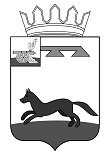 АДМИНИСТРАЦИЯ  МУНИЦИПАЛЬНОГО ОБРАЗОВАНИЯ«ХИСЛАВИЧСКИЙ РАЙОН» СМОЛЕНСКОЙ ОБЛАСТИП О С Т А Н О В Л Е Н И Еот  10 февраля  2020 г. № 72Об утверждении муниципальной программы«Создание условий для обеспечения качественными услугами ЖКХ и благоустройство территории муниципального образования Хиславичского городского поселения Хиславичского района Смоленской  области» в новой редакции.В соответствии  с постановлением Администрации муниципального образования «Хиславичский район»  Смоленской области от 10.10.2013 № 278  «Об утверждении Порядка принятия решения о разработке  муниципальных программ, их формирования и реализации», Федерального закона от 06.10.2003 № 131-ФЗ «Об общих принципах организации местного самоуправления в Российской Федерации»,  руководствуясь Уставом муниципального образования Хиславичского городского поселения Хиславичского района Смоленской области, Администрация муниципального образования «Хиславичский район» Смоленской области п о с т а н о в л я е т:1. Утвердить муниципальную программу «Создание условий для обеспечения качественными услугами ЖКХ и благоустройство территории муниципального образования Хиславичского городского поселения Хиславичского района Смоленской  области».2. Настоящее постановление разместить на официальном сайте Администрации  муниципального образования «Хиславичский район» Смоленской области в информационно - телекоммуникационной сети «Интернет». 3. Контроль за исполнением настоящего постановления возложить на заместителя Главы муниципального образования «Хиславичский район» Смоленской области  Ю.В. Епифанова. Глава муниципального образования«Хиславичский район» Смоленской области                                                                                 А.В. ЗагребаевВизирование правового акта:Утвержденапостановлением Администрации муниципального образования «Хиславичский район» Смоленской областиот 10 февраля 2020 г. № 72 Муниципальная программа «Создание условий для обеспечения качественными услугами ЖКХ и благоустройство территории муниципального образования Хиславичского городского поселения Хиславичского района Смоленской области»п. Хиславичи2020ПАСПОРТмуниципальной программы«Создание условий для обеспечения качественными услугами ЖКХ и благоустройство территории муниципального образования Хиславичского городского поселения Хиславичского района Смоленской области»1. Общая характеристика социально-экономической сферы реализации муниципальной программыЖилищно-коммунальное хозяйство – важная отрасль экономки Хиславичского района Смоленской области. Бесперебойное снабжение потребителей теплом, горячей и холодной воды, является основной социальной стабильности региона.Централизованное теплоснабжение жилищного фонда и объектов социального назначения осуществляется 1-ой газовой котельной , 1ой угольной, и 1-ой  тепло генераторной.Мониторинг технического состояния котельных, расположенных на территории муниципального образования, показывает, что количество установленных в них котлов со сроком эксплуатации 10 лет и более ежегодно увеличивается на 7-9 процентов и составляет более 54 процентов.Наиболее слабым звеном системы теплоснабжения муниципального образования  являются теплые сети. Основная причина этого – наружная коррозия подземных теплопроводов, в первую очередь, подающих линий водяных тепловых сетей, на которые приходится 80 процентов всех повреждений на системах теплоснабжения.Протяженность тепловых сетей (в двухтрубном исчислении) составляет 74км, из них 2,6 км – ветхие тепловые сети, что составляет 35,1 процента от их обей протяженности.Износ тепловых сетей, увеличение повреждаемости теплопроводов до 1-2 и более повреждений на 1 км в год приводят к снижению надежности теплоснабжения, значительным эксплуатационным затратам и отрицательным социальным последствиям.Анализ работы систем централизованного водоснабжения и  водоотведения, расположенных на территориях населенных пунктов Хиславичского района, за отчетный период показал:-износ основных сооружений систем централизованного  водоснабжения и водоотведения составляет от 80 до 100 процентов;- необходимость замены водопроводных сетей протяженностью 30,8 км, что составляет 78,1 процентов от их общей протяженности;- необходимость замены сетей водоотведения протяжённостью 6,5 км, что составляет 76,4 процента от их общей протяженности.В соответствии с положениями статей 14 и 16 Федерального закона «Об общих принципах организации местного самоуправления в Российской Федерации» организация тепло, водоснабжения, водоотведения населения отнесена к ведению органов местного самоуправления городских и сельских поселений Хиславичского района Смоленской области.Большинство указанных органов местного самоуправления без государственной поддержки не могут эффективно решить задачи обеспечения надежности и безопасности функционирования объектов жизнеобеспечения населения.Отсутствие достаточного объема средств в местных бюджетах (особенно в бюджетах сельских поселений) не позволяет органам местного самоуправления муниципальных образований Хиславичского района Смоленской области в полной мере решать вопросы модернизации и реконструкции изношенных объектов жилищно-коммунального хозяйства для сокращения уровня аварийности, поэтому на сегодняшний день складывается тревожное положение с надежностью этих объектов.Во исполнении требований Федерального закона «О теплоснабжении» органам местного самоуправления поселений и городских округов необходимо разработать и утвердить схемы теплоснабжения – документ, содержащий пред проектные материалы теплоснабжения, ее развития с учетом правового регулирования в области энергосбережения и повышения энергетической эффективности.В соответствии с Федеральным законом «О водоснабжении и водоотведении» к полномочиям органов местного самоуправления поселений и городских округов относится также утверждение схем водоснабжения и водоотведения.Недостаточный объем средств в местных бюджетах не позволяет привлечь специализированные организации для разработки схем тепло-, водоснабжения и водоотведения. Учитывая, что Правительством Российской Федерации установлены сжатые сроки для разработки и утверждения схем теплоснабжения, в рамках Подпрограммы предусмотрены средства для финансирования указанных затрат.Решение проблем модернизации объектов жилищно-коммунального хозяйства Хиславичского района Смоленской области является сложной, трудоемкой и дорогостоящей задачей. 2. Цели, целевые показатели, описание ожидаемых конечных результатов, сроки и этапы реализации муниципальной программыОсновной целью муниципальной программы является создание условий для приведения жилищного фонда и коммунальной инфраструктуры в соответствие со стандартами качества, обеспечивающими комфортные условия проживания населения муниципального образования.Для реализации муниципальной программы необходимо учитывать следующие целевые показатели:уровень износа муниципального жилищного фонда;доля населения Хиславичского городского поселения, обеспеченного питьевой водой надлежащего качества;уровень благоустроенности муниципального образования;уровень технического состояния сетей наружного уличного освещения.В результате реализации Программы ожидается:снижение удельного веса ветхого и аварийного муниципального жилищного фонда к общей площади муниципального жилищного фонда;строительство и реконструкция в Хиславичском городском поселении Хиславичского района Смоленской области сетей газоснабжения;снижение уровня износа основных фондов коммунальной инфраструктурыединое управление комплексным благоустройством территории муниципального образования Хиславичского городского поселения Хиславичского района Смоленской области.улучшение состояния территории муниципального образования Хиславичского городского поселения Хиславичского района Смоленской области.привитие жителям сельского поселения любви и уважения к своему населенному пункту, к соблюдению чистоты и порядка на территории муниципального образования Хиславичского городского поселения Хиславичского района Смоленской областиприведение территории мест захоронения в соответствие с требованиями санитарно-эпидемиологических и экологических норм;надежное функционирование сетей наружного уличного освещения на территории муниципального образования;реконструкция сетей наружного уличного освещения в целях экономии бюджета, установка энергосберегающих светильников.3. Обобщенная характеристика основных мероприятий муниципальной программы, подпрограммОсновные предполагаемые мероприятия по реализации муниципальной программы предусматривают решение конкретных задач, взаимосвязанных и скоординированных по времени, ресурсам и исполнителям и включают следующие основные направления:мероприятия по капитальному и текущему ремонту муниципального жилищного фонда муниципального образования;мероприятия по уплате взносов на капитальный ремонт муниципального жилого фонда;- мероприятия по обеспечению обслуживанию и ремонту общего имущества многоквартирных домов муниципального жилого фонда, находящегося в муниципальной собственности Хиславичского городского поселения Хиславичского района Смоленской области; мероприятия по подготовки проектной документации объектов капитального строительства в сфере жилищно-коммунального хозяйства, подлежащих модернизации, и ее экспертизу.мероприятия по комплексному развитию систем коммунальной инфраструктуры муниципального образования;мероприятия по подготовке проектной документации объектов капитального строительства в сфере жилищно-коммунального хозяйства, подлежащих модернизации, и ее экспертизу. мероприятия на возмещение затрат юридическим лицам, предоставляющим населению услуги бани, по тарифам не обеспечивающим возмещение издержек;мероприятия по благоустройству территории муниципального образования;мероприятия по содержанию, ремонту и реконструкции сетей наружного уличного освещения на территории муниципального образования;4. Обоснование ресурсного обеспечения муниципальной программыМуниципальная программа обеспечивает значительный, а по ряду направлений решающий вклад в достижение практически всех стратегических целей, в том числе путем создания и поддержания благоприятных условий для экономического роста за счет обеспечения макроэкономической стабильности, повышения уровня и качества жизни населения муниципального образования.Объем бюджетных ассигнований на реализацию муниципальной программы составляет 16736,0 тыс. рублей, в том числе по годам:- 2020 год  - 6396 тыс. рублей,- 2021 год – 5160,0тыс. рублей- 2022 год – 9340,0тыс. рублей- 2023 год – 0 тыс. рублей- 2024 год – 0 тыс. рублейПриложение 1к муниципальной программе «Создание условий для обеспечения качественными услугами ЖКХ и благоустройство территории муниципального образования Хиславичское городское поселение Хиславичского района Смоленской области»ЦЕЛЕВЫЕ ПОКАЗАТЕЛИреализации муниципальной программы на 2020-2022 годы«Создание условий для обеспечения качественными услугами ЖКХ и благоустройство территории муниципального образования Хиславичское городское поселение Хиславичского района Смоленской области» Приложение 2к муниципальной программе «Создание условий для обеспечения качественными услугами ЖКХ и благоустройство территории муниципального образования Хиславичское городское поселение Хиславичского района Смоленской области» ПЛАН реализации муниципальной программы на 2020 – 2022 годы«Создание условий для обеспечения качественными услугами ЖКХ и благоустройство территории муниципального образования Хиславичское городское поселение Хиславичского района Смоленской области» ПАСПОРТподпрограммы«Капитальный и текущий ремонт муниципального жилищного фондамуниципального образования Хиславичского городского поселения»1. Общая характеристика социально-экономической сферы реализации подпрограммыПеред органами местного самоуправления муниципального образования стоит задача по организации строительства и содержания муниципального жилищного фонда, создание условий для жилищного строительства.Состояние жилищного фонда и наличие жилья для различных категорий граждан наглядно отражают уровень жизни населения и социальный климат в обществе.Серьезной проблемой является выполнение органами местного самоуправления муниципальных образований обязательств по обеспечению жильем малообеспеченных слоев населения. В муниципальном образовании жилье социального использования не строится. Причиной такого положения дел является отсутствие у муниципалитетов финансовых возможностей для строительства жилья социального использования.Необходимость скорейшего решения проблемы развития жилищного строительства определяет целесообразность использования программно-целевого метода для решения указанной проблемы, поскольку она:не может быть решена без привлечения средств федерального и областного бюджетов;не может быть решена в течение одного года и требует значительных бюджетных расходов в течение нескольких лет;требует координации действий по снижению барьеров, сдерживающих развитие жилищного строительства;носит комплексный характер и ее решение окажет положительное влияние на социальное благополучие населения, общее экономическое развитие и рост производства в муниципальном образовании.2. Цели, целевые показатели, описание ожидаемых конечных результатов, сроки и этапы реализации подпрограммыОсновной целью настоящей подпрограммы является обеспечение стандартов качества жилищных условий граждан проживающих на территории муниципального образования и создание безопасных условий для их проживания.Для реализации данной подпрограммы необходимо учитывать следующиецелевые показатели:сбор и обобщение информации о проведении капитального и текущего ремонта муниципального жилищного фонда;уровень износа муниципального жилищного фонда;повышение безопасности и комфортности проживания граждан.3. Характеристика основных мероприятий  подпрограммыДля обеспечения подпрограммы предлагается регулярно проводить следующие мероприятия:- капитальный и текущий ремонт муниципального жилищного фонда;- уплата взносов на капитальный ремонт муниципального жилого фонда Хиславичского городского поселения;- обеспечение, обслуживание и ремонт общего имущества многоквартирных домов муниципального жилого фонда, находящегося в муниципальной собственности 4. Обоснование ресурсного обеспечения подпрограммыОбщий объем финансирования подпрограммы за счет средств местного бюджета составляет 1720,0 тыс. рублей, в том числе по годам:2020 год – 600,0 тыс. рублей;2021 год – 550,0 тыс. рублей;2022 год – 570,0 тыс. рублей;2023 год - 0,0 тыс. рублей;2024 год - 0,0 тыс. рублей.ПАСПОРТподпрограммы«Комплексное развитие систем коммунальной инфраструктуры муниципального образования Хиславичского городского поселения»1. Общая характеристика социально-экономической сферы реализацииПодпрограммыПрограмма направлена на обеспечение надежного и устойчивого обслуживания потребителей коммунальных услуг, снижение сверхнормативного износа объектов коммунальной инфраструктуры, модернизацию этих объектов путем внедрения энергосберегающих технологий, разработку и внедрение мер по стимулированию эффективного и рационального хозяйствования организаций коммунального комплекса, привлечение средств внебюджетных источников.Одним из важных факторов, влияющих на качество жизни, является бесперебойное водоснабжение населения питьевой водой, соответствующей всем параметрам качества.Планово-предупредительный ремонт сетей коммунальной инфраструктуры и оборудования систем водоснабжения, практически полностью уступил место аварийно-восстановительным работам. Это ведет к снижению надежности работы объектов коммунальной инфраструктуры.Основная часть сельского жилищного фонда Хиславичского городского поселения Хиславичского района Смоленской области не имеет элементарных коммунальных удобств.Одним из важнейших факторов, влияющих на качество жизни, является газификация домовладений. Наличие газа позволяет значительно снизить физические затраты граждан на отопление жилья, облегчает приготовление пищи, проведение санитарно-гигиенических мероприятий.Большинство систем водоснабжения не имеет необходимых сооружений и технологического оборудования для улучшения качества воды или работает неэффективно, в результате чего 70 процентов населения вынуждено пользоваться водой, не соответствующей санитарным нормам и стандартам.Неудовлетворительное техническое состояние водопроводных систем приводит к частым авариям и как следствие, к вторичному загрязнению водопроводных систем.Нормативный срок эксплуатации основных магистральных и дворовых сетей водопровода практически истёк и часть из них выведена из эксплуатации по причине большой коррозии стальных трубопроводов.В результате недостаточных инвестиций снизились объемы строительства объектов социальной сферы и инженерной инфраструктуры в Хиславичском городском поселении Хиславичского района Смоленской области, увеличилсясверхнормативный износ их основных фондов, сопровождающийся интенсивным сокращением имеющихся объектов социальной сферы и систем жизнеобеспечения.Неэффективное использование природных ресурсов выражается в высоких потерях воды, в процессе транспортировки ресурсов до потребителей. Утечки и неучтенный расход воды при транспортировке в системах водоснабжения достигают 40 процентов поданной в сеть воды. Одним из следствий такого положения стал дефицит в обеспечении населения питьевой водой нормативного качества.Еще одной причиной высокого уровня износа объектов коммунальной инфраструктуры является недоступность долгосрочных инвестиционных ресурсов для организаций коммунального комплекса. Как следствие, у этих организаций нет возможности осуществить проекты модернизации объектов коммунальной инфраструктуры без повышения тарифов.В настоящее время протяженность сетей водоснабжения на территории Хиславичского городского поселения составляет 34 км, из них 75% относятся к ветхим сетям, что негативно сказывается на водоснабжении населения и влияет на качество питьевой воды.2. Цели, целевые показатели, описание ожидаемых конечных результатов, сроки и этапы реализации подпрограммыЦелями подпрограммы являются:создание условий для приведения коммунальной инфраструктуры в соответствие со стандартами качества, обеспечивающими комфортные условия проживания;развитие сетей коммунальной инфраструктуры;бесперебойное снабжение населения качественной питьевой водой. Основными задачами являются:модернизация объектов коммунальной инфраструктуры;повышение эффективности управления объектами коммунальной инфраструктуры;привлечение средств внебюджетных источников (в том числе средств частных инвесторов и личных средств граждан) для финансирования проектов модернизации объектов коммунальной объектов коммунальной инфраструктуры.Целевыми показателями подпрограммы будут являться:увеличение доли населения Хиславичского городского поселения, обеспеченного питьевой водой надлежащего качества;- количество отремонтированных сетей газопровода муниципального образования. 3. Характеристика основных мероприятий подпрограммы, перечень основных мероприятий подпрограммыАдминистрация Хиславичского городского поселения Хиславичского района Смоленской области является ответственным исполнителем по реализации подпрограммы.Основными мероприятиями подпрограммы являются: расходы на строительство, содержание, обслуживание и ремонт водопроводных сетей муниципального образования;строительство, содержание, обслуживание и ремонт сетей газопровода муниципального образования.разработка проектно-сметной документации по объектам коммунальной инфраструктуры;капитальный ремонт и (или) строительство шахтных колодцев расположенных на территории муниципального образования;возмещение затрат юридическим лицам предоставляющим населению услуги бани по тарифам, не обеспечивающим возмещение издержек;- создание условий для устойчивого развития и развития коммунального хозяйства. 4.Обоснование ресурсного обеспечения подпрограммыОбщий объем финансирования подпрограммы за счет средств местного бюджета составляет 5 266,0 тыс. руб., в том числе:2020 год - 2046,0 тыс.руб;2021 год - 1610,0 тыс.руб;2022 год - 1610,0 тыс.руб.2023 год - 0,0 тыс.руб.2024 год - 0,0 тыс.руб.ПАСПОРТподпрограммы«Благоустройство территории муниципального образования Хиславичского городского поселения»1.Общая характеристика социально-экономической сферы реализацииПодпрограммыМуниципальное образование Хиславичское городское поселение Хиславичского района Смоленской области включает в себя п.Фролово и п.Кирпичный завод. Большинство объектов внешнего благоустройства населенных пунктов, таких как пешеходные зоны, зоны отдыха, до настоящего времени не обеспечивают комфортных условий для жизни и деятельности населения и нуждаются в ремонте. Отрицательные тенденции в динамике изменения уровня благоустройства территорий Хиславичского городского поселения обусловлены наличием следующих факторов:отсутствием в последние годы государственной поддержки мероприятий по развитию и модернизации объектов благоустройства на территории Хиславичского городского поселения в рамках целевых федеральных и региональных программ развития;снижением уровня общей культуры населения, выражающимся в отсутствии бережливого отношения к объектам муниципальной собственности, а порой и откровенных актах вандализма.Реализация мероприятий подпрограммы позволит содержать Территорию мест захоронения в соответствие с требованиями санитарно-эпидемиологических и экологических норм.Программно-целевой подход к решению проблем благоустройства населенных пунктов необходим, так как без стройной комплексной системы благоустройства муниципального образования Хиславичского городского поселения невозможно добиться каких-либо значимых результатов в обеспечении комфортных условий для деятельности и отдыха жителей поселения. Важна четкая согласованность действий Администрации Хиславичского городского поселения и предприятий, обеспечивающих жизнедеятельность поселения и занимающихся благоустройством. Определение перспектив благоустройства муниципального образования позволит добиться сосредоточения средств на решение поставленных задач, а не расходовать средства на текущий ремонт отдельных элементов благоустройств.
2. Цели, целевые показатели, описание ожидаемых конечных результатов, сроки и этапы реализации подпрограммыОсновными целями подпрограммы являются:совершенствование системы комплексного благоустройства муниципального образования;проведение работ по благоустройству мест захоронения, санитарной очистке и вывозу мусора.создание комфортных условий проживания и отдыха населения.Осуществление поставленных целей приведет к комплексному решению проблем благоустройства по улучшению санитарного и эстетического вида территории поселения, повышению комфортности граждан, озеленению территории поселения, обеспечение безопасности проживания жителей поселения, улучшения экологической обстановки на территории поселения, создание комфортной среды проживания на территории муниципального образования Хиславичского городского поселения.Задачи Программы:организация взаимодействия между предприятиями, организациями и учреждениями при решении вопросов благоустройства поселения;приведение в качественное состояние элементов благоустройства населенных пунктов;привлечение жителей к участию в решении проблем благоустройства населенных пунктов.Достижение цели планируется определять по следующим целевым показателям:процент привлечения населения муниципального образования к работам по благоустройству;процент привлечения предприятий и организаций поселения к работам по благоустройству;уровень благоустроенности муниципального образования;приведение территории мест захоронения в соответствие с требованиями санитарно-эпидемиологических и экологических норм.3. Характеристика основных мероприятий подпрограммы,перечень основных мероприятий подпрограммыДля обеспечения подпрограммы предлагается регулярно проводить следующие мероприятияуборка, очистка и вывоз мусора;создание мест (площадок) накопления твердых коммунальных отходов и приобретение контейнеров (бункеров) для накопления твердых коммунальных отходов;- удаление сухостойных, больных и аварийных деревьев;- ликвидация несанкционированных свалок;озеленение территории муниципального образования;благоустройство мест захоронения, организация услуг по захоронению одиноких граждан и граждан без определенного места жительства, умерших на территории муниципального образования и транспортировке их на судебномедицинскую экспертизу.Санитарная вырубка зеленых насаждений должна проводиться при получении в установленном порядке разрешений на ее проведение.4. Обоснование ресурсного обеспечения подпрограммыОбщий объем финансирования подпрограммы за счет средств местного бюджета составляет 4630,0 тыс. рублей, в том числе:2020 год – 2430,0 тыс. рублей;2021 год – 1100,0 тыс. рублей;2022 год -1100,0 тыс. рублей;2023 год – 0,0 тыс. рублей;2024 год – 0,0 тыс. рублей.ПАСПОРТ подпрограммы«Содержание, ремонт и реконструкция сетей наружного уличного освещения на территории муниципального образования Хиславичского городского поселения»1. Общая характеристика социально-экономической сферы реализации подпрограммыТерритория муниципального образования Хиславичского городского поселения Хиславичского района Смоленской области предоставляет собой отрасль инженерной инфраструктуры, деятельность которой формирует жизненную среду человека. Перед органами местного самоуправления муниципального образования стоит задача по содержанию и развитию сети уличного освещения в соответствии с потребностями экономики муниципального образования и населения.Необходимо обеспечить доведения параметров уличного освещения до нормативных характеристик с учетом ресурсных возможностей муниципального образования.Объекты сетей уличного освещения включают в себя:- осветительные приборы с лампами и пускорегулирующей аппаратурой;- опоры, кронштейны, тросовые растяжки, траверсы и т.д.;- питающие и распределительные линии (кабельные и воздушные);- устройства защиты, зануления и заземления; - пункты питания, освещения с приборами учёта потребляемой электроэнергии;-пункты включения с аппаратурой управления включением-отключением освещения с соответствующими сетями управления;- иные элементы, обеспечивающие возможность включения-отключения, контроля, и функционирования уличного освещения соответствующих объектов.На территории Хиславичского городского поселения размещено 34 километров сетей уличного освещения, с количеством светильников 384. Основная часть освещения выполнена ртутными лампами. В эксплуатации также находятся старые сети.Существенный износ основного эксплуатационного оборудования (автогидроподъемников), а также эксплуатация морально-изношенных и устаревших осветительных установок приводит к снижению уровню нормативной освещённости населенных пунктов муниципального образования, что определённым образом влияет на обеспечение безопасности населения, криминогенную обстановку и безопасность дорожного движения в муниципальном образовании.2. Цели, целевые показатели, описание ожидаемых конечных результатов, сроки и этапы реализации подпрограммыОсновной целью подпрограммы является организация и проведение мероприятий по содержанию, ремонту и реконструкции сетей уличного освещения на территории муниципального образования.Подпрограмма направлена на обеспечение комфортного проживания населения, безопасного движения транспортных средств.Основными задачами Программы являются:приведение обветшавших сетей наружного уличного освещения муниципального образования в технически исправное состояние;техническое перевооружение и модернизация сетей наружного уличного освещения;В настоящее время актуальным вопросом является обновление парка световых приборов с внедрением нового поколения светотехнического оборудования, отвечающего современным требованиям экономичности и антивандальной, в которых используются высокоэкономичные, с продолжительным сроком службы и высокой световой отдачей источники света - это натриевые лампы высокого давления.Для реализации данной подпрограммы необходимо учитывать следующие целевые показатели:протяженность сетей уличного освещения;уровень технического состояния сетей уличного освещения.3. Характеристика основных мероприятий подпрограммы, перечень основных мероприятий подпрограммыДля обеспечения подпрограммы предлагается регулярно проводить следующие мероприятия:содержание, ремонт и реконструкция сетей наружного уличного освещения:оплата за потребление электроэнергии наружного уличного освещения.4.Обоснование ресурсного обеспечения подпрограммыОбщий объем финансирования подпрограммы за счет средств местного бюджета составляет 5800,0 тыс. рублей, в том числе:2020 год – 2000,0 тыс. рублей;2021 год – 1900,0 тыс. рублей;2022 год – 1900,0 тыс. рублей;2023 год - 0,0 тыс. рублей;2024 год - 0,0 тыс. рублей.Отп. 1 экз. – в делоИсп. И.Ю. Фигурова«10»  февраля 2020 г._______________Визы:Ю.В. Епифанов______________«____» ______________ 2020 г.Визы:Т.В. Ущеко______________«____» ______________ 2020 г.Администратор муниципальной программыАдминистрация муниципального образования «Хиславичский район» Смоленской областиИсполнители программы, основных мероприятий муниципальной программы Администрация муниципального образования «Хиславичский район» Смоленской области  отдел по городу Администрации муниципального образования «Хиславичский район» Смоленской области отдел строительства, архитектуры и ЖКХ Администрации муниципального образования «Хиславичский район» Смоленской области Наименование подпрограмм муниципальной программы- «Капитальный и текущий ремонт муниципального жилого фонда муниципального образования Хиславичского городского поселения»- «Комплексное развитие систем коммунальной инфраструктуры муниципального образования Хиславичского городского поселения»- «Благоустройство территории муниципального образования Хиславичского городского поселения»- «Содержание, ремонт и реконструкция сетей наружного освещения на территории муниципального образования Хиславичского городского поселения» Цель муниципальной программыСодержание условий для приведения жилищного фонда и коммунальной инфраструктуры в соответствии со стандартами качества, обеспечивающими комфортные условия проживания населения муниципального образованияЦелевые показатели реализации муниципальной программы - количество проведенного капитального и текущего ремонта муниципального жилого фонда;- количество отремонтированного общего имущества многоквартирных домов  муниципального жилого фонда;- доля населения Хиславичского городского поселения, обеспеченного питьевой водой надлежащего качества;- количество отремонтированных сетей газопровода муниципального образования;- процент привлечения населения муниципального образования к работам по благоустройству;- процент привлечения предприятий и организаций поселения к работам по благоустройству;- уровень благоустроенности муниципального образования;- приведение территории мест захоронения в соответствие с требованиями санитарноэпидемиологических и экологических норм;- протяженность сетей наружного уличного освещения;- уровень технического состояния сетей наружного уличного освещенияСроки (этапы) реализации муниципальной программы2020 - 2024 годОбъемы ассигнований муниципальной программы (по годам реализации и в разрезе источников финансирования)Общий объем ассигнований муниципальной программы составляет 17116,0 тыс. рублей, в том числе: - 2020 год  - 6 776 тыс. рублей,- 2021 год – 5 160,0тыс. рублей- 2022 год – 9 340,0тыс. рублей- 2023 год – 0,0 тыс. рублей- 2024 год – 0,0 тыс. рублей Источник финансирования за счет бюджетных средств разных уровней.Объемы и источники финансирования ежегодно уточняются при формировании бюджета муниципального образования на соответствующий год.Ожидаемые результаты реализации муниципальной программы- повешение надежности и эффективности работы объектов жилищных коммунальных хозяйства;Повышение удовлетворённости населения уровня жилищно-коммунального обслуживания;Снижения уровня потерь при производстве, транспортировки и распределения коммунальных и энергетических ресурсов;Снижения уровня износа объектов  инфраструктуры№ п/пНаименование показателяЕдиница измеренияБазовое значение показателей по годамБазовое значение показателей по годамПланируемое значение показателей (на очередной финансовый год и плановый период)Планируемое значение показателей (на очередной финансовый год и плановый период)Планируемое значение показателей (на очередной финансовый год и плановый период)№ п/пНаименование показателяЕдиница измерения2-й год до начала реализации  муниципальной программы1-й год до  начала реализации муниципальной программы1-й  год реализации муниципальной программы2-й  год реализации муниципальной программы3-й год реализации муниципальной программы12345678Подпрограмма «Капитальный и текущий ремонт муниципального жилого фонда Хиславичского городского поселения» Подпрограмма «Капитальный и текущий ремонт муниципального жилого фонда Хиславичского городского поселения» Подпрограмма «Капитальный и текущий ремонт муниципального жилого фонда Хиславичского городского поселения» Подпрограмма «Капитальный и текущий ремонт муниципального жилого фонда Хиславичского городского поселения» Подпрограмма «Капитальный и текущий ремонт муниципального жилого фонда Хиславичского городского поселения» Подпрограмма «Капитальный и текущий ремонт муниципального жилого фонда Хиславичского городского поселения» Подпрограмма «Капитальный и текущий ремонт муниципального жилого фонда Хиславичского городского поселения» Подпрограмма «Капитальный и текущий ремонт муниципального жилого фонда Хиславичского городского поселения» 1.1.Количество проведенного капитального и текущего ремонта муниципального жилого фондаед. 1111.2.Количество отремонтированных общего имущества многоквартирных домов  муниципального жилого фондакв.м111Подпрограмма «Комплексное развитие систем коммунальной инфраструктуры муниципального образования Хиславичского городского поселения»Подпрограмма «Комплексное развитие систем коммунальной инфраструктуры муниципального образования Хиславичского городского поселения»Подпрограмма «Комплексное развитие систем коммунальной инфраструктуры муниципального образования Хиславичского городского поселения»Подпрограмма «Комплексное развитие систем коммунальной инфраструктуры муниципального образования Хиславичского городского поселения»Подпрограмма «Комплексное развитие систем коммунальной инфраструктуры муниципального образования Хиславичского городского поселения»Подпрограмма «Комплексное развитие систем коммунальной инфраструктуры муниципального образования Хиславичского городского поселения»Подпрограмма «Комплексное развитие систем коммунальной инфраструктуры муниципального образования Хиславичского городского поселения»Подпрограмма «Комплексное развитие систем коммунальной инфраструктуры муниципального образования Хиславичского городского поселения»2.1.Доля населения Хиславичского городского поселения, обеспеченного питьевой водой надлежащего качества%9090902.2.Количество отремонтированных сетей газопровода муниципального образованиямПодпрограмма «Благоустройство территории муниципального образования Хиславичского городского поселения»Подпрограмма «Благоустройство территории муниципального образования Хиславичского городского поселения»Подпрограмма «Благоустройство территории муниципального образования Хиславичского городского поселения»Подпрограмма «Благоустройство территории муниципального образования Хиславичского городского поселения»Подпрограмма «Благоустройство территории муниципального образования Хиславичского городского поселения»Подпрограмма «Благоустройство территории муниципального образования Хиславичского городского поселения»Подпрограмма «Благоустройство территории муниципального образования Хиславичского городского поселения»Подпрограмма «Благоустройство территории муниципального образования Хиславичского городского поселения»3.1.Процент привлечения населения муниципального образования к работам по благоустройству%4040403.2.Процент привлечения предприятий и организаций поселения к работам по благоустройству%1001001003.3.Уровень благоустроенности муниципального образования%5050503.4.Приведение территории мест захоронения в соответствие с требованиями санитарноэпидемиологических и экологических нормед.000Подпрограмма «Содержание, ремонт и реконструкция сетей наружного уличного освещения на территории муниципального образования Хиславичского городского поселения»Подпрограмма «Содержание, ремонт и реконструкция сетей наружного уличного освещения на территории муниципального образования Хиславичского городского поселения»Подпрограмма «Содержание, ремонт и реконструкция сетей наружного уличного освещения на территории муниципального образования Хиславичского городского поселения»Подпрограмма «Содержание, ремонт и реконструкция сетей наружного уличного освещения на территории муниципального образования Хиславичского городского поселения»Подпрограмма «Содержание, ремонт и реконструкция сетей наружного уличного освещения на территории муниципального образования Хиславичского городского поселения»Подпрограмма «Содержание, ремонт и реконструкция сетей наружного уличного освещения на территории муниципального образования Хиславичского городского поселения»Подпрограмма «Содержание, ремонт и реконструкция сетей наружного уличного освещения на территории муниципального образования Хиславичского городского поселения»Подпрограмма «Содержание, ремонт и реконструкция сетей наружного уличного освещения на территории муниципального образования Хиславичского городского поселения»4.1.Протяженность сетей наружного уличного освещениякм3737374.2.Уровень технического состояния сетей наружного уличного освещения%808080№ п/пНаименование Исполни-тельмероприятия    
Источник финан-сового   обеспече-ния (расшиф-ровать)Объем средств на реализацию муниципальной программы на отчетный год и плановый период (тыс. рублей)Объем средств на реализацию муниципальной программы на отчетный год и плановый период (тыс. рублей)Объем средств на реализацию муниципальной программы на отчетный год и плановый период (тыс. рублей)Объем средств на реализацию муниципальной программы на отчетный год и плановый период (тыс. рублей)Планируемое значение показателя реализации муниципальной программы на отчетный год и плановый периодПланируемое значение показателя реализации муниципальной программы на отчетный год и плановый периодПланируемое значение показателя реализации муниципальной программы на отчетный год и плановый период№ п/пНаименование Исполни-тельмероприятия    
Источник финан-сового   обеспече-ния (расшиф-ровать)всего2020 год2021 год2022 годочередной финансовый год1-й год планового периода2-й год планового периода1122334566788910101011Подпрограмма «Капитальный и текущий ремонт муниципального жилого фонда Хиславичского городского поселения»Подпрограмма «Капитальный и текущий ремонт муниципального жилого фонда Хиславичского городского поселения»Подпрограмма «Капитальный и текущий ремонт муниципального жилого фонда Хиславичского городского поселения»Подпрограмма «Капитальный и текущий ремонт муниципального жилого фонда Хиславичского городского поселения»Подпрограмма «Капитальный и текущий ремонт муниципального жилого фонда Хиславичского городского поселения»Подпрограмма «Капитальный и текущий ремонт муниципального жилого фонда Хиславичского городского поселения»Подпрограмма «Капитальный и текущий ремонт муниципального жилого фонда Хиславичского городского поселения»Подпрограмма «Капитальный и текущий ремонт муниципального жилого фонда Хиславичского городского поселения»Подпрограмма «Капитальный и текущий ремонт муниципального жилого фонда Хиславичского городского поселения»Подпрограмма «Капитальный и текущий ремонт муниципального жилого фонда Хиславичского городского поселения»Подпрограмма «Капитальный и текущий ремонт муниципального жилого фонда Хиславичского городского поселения»Подпрограмма «Капитальный и текущий ремонт муниципального жилого фонда Хиславичского городского поселения»Подпрограмма «Капитальный и текущий ремонт муниципального жилого фонда Хиславичского городского поселения»Подпрограмма «Капитальный и текущий ремонт муниципального жилого фонда Хиславичского городского поселения»Подпрограмма «Капитальный и текущий ремонт муниципального жилого фонда Хиславичского городского поселения»Подпрограмма «Капитальный и текущий ремонт муниципального жилого фонда Хиславичского городского поселения»Подпрограмма «Капитальный и текущий ремонт муниципального жилого фонда Хиславичского городского поселения»Подпрограмма «Капитальный и текущий ремонт муниципального жилого фонда Хиславичского городского поселения»1.1.1.1.1.1.Капитальный и текущий ремонт муниципального жилого фондаКапитальный и текущий ремонт муниципального жилого фондаОтдел по городу Администрации Местный бюджет900,0300,0300,0300,0300,01.2.1.2.1.2.Уплата взносов на капитальный ремонт жилого фондаУплата взносов на капитальный ремонт жилого фондаОтдел по городу АдминистрацииМестный бюджет600,0200,0200,0200,0200,01.31.31.3Обеспечение, обслуживание и ремонт общего имущества многоквартирных домов  муниципального жилого фонда находящегося в муниципальной собственности Хиславичского городского поселения Хиславичского района Смоленской областиОбеспечение, обслуживание и ремонт общего имущества многоквартирных домов  муниципального жилого фонда находящегося в муниципальной собственности Хиславичского городского поселения Хиславичского района Смоленской областиОтдел по городу АдминистрацииМестный бюджет220,0100,050,050,070,0Итого по подпрограммеИтого по подпрограммеИтого по подпрограммеИтого по подпрограммеИтого по подпрограмме1720,0600,0550,0550,0570,0Подпрограмма «Комплексное развитие систем коммунальной инфраструктуры муниципального образования Хиславичского городского поселения»Подпрограмма «Комплексное развитие систем коммунальной инфраструктуры муниципального образования Хиславичского городского поселения»Подпрограмма «Комплексное развитие систем коммунальной инфраструктуры муниципального образования Хиславичского городского поселения»Подпрограмма «Комплексное развитие систем коммунальной инфраструктуры муниципального образования Хиславичского городского поселения»Подпрограмма «Комплексное развитие систем коммунальной инфраструктуры муниципального образования Хиславичского городского поселения»Подпрограмма «Комплексное развитие систем коммунальной инфраструктуры муниципального образования Хиславичского городского поселения»Подпрограмма «Комплексное развитие систем коммунальной инфраструктуры муниципального образования Хиславичского городского поселения»Подпрограмма «Комплексное развитие систем коммунальной инфраструктуры муниципального образования Хиславичского городского поселения»Подпрограмма «Комплексное развитие систем коммунальной инфраструктуры муниципального образования Хиславичского городского поселения»Подпрограмма «Комплексное развитие систем коммунальной инфраструктуры муниципального образования Хиславичского городского поселения»Подпрограмма «Комплексное развитие систем коммунальной инфраструктуры муниципального образования Хиславичского городского поселения»Подпрограмма «Комплексное развитие систем коммунальной инфраструктуры муниципального образования Хиславичского городского поселения»Подпрограмма «Комплексное развитие систем коммунальной инфраструктуры муниципального образования Хиславичского городского поселения»Подпрограмма «Комплексное развитие систем коммунальной инфраструктуры муниципального образования Хиславичского городского поселения»Подпрограмма «Комплексное развитие систем коммунальной инфраструктуры муниципального образования Хиславичского городского поселения»Подпрограмма «Комплексное развитие систем коммунальной инфраструктуры муниципального образования Хиславичского городского поселения»Подпрограмма «Комплексное развитие систем коммунальной инфраструктуры муниципального образования Хиславичского городского поселения»Подпрограмма «Комплексное развитие систем коммунальной инфраструктуры муниципального образования Хиславичского городского поселения»2.12.12.1Строительство, содержание, обслуживание и ремонт водопроводных  сетей  Строительство, содержание, обслуживание и ремонт водопроводных  сетей  Отдел по городу АдминистрацииМестный бюджет900,0300,0300,0300,0300,02.22.22.2Разработка проектно-сметной документации в рамках региональной программы «Чистая воды»Разработка проектно-сметной документации в рамках региональной программы «Чистая воды»Отдел по городу АдминистрацииМестный бюджет46,046,00002.3.2.3.2.3.Строительство, содержание, обслуживание и ремонт сетей газопровода Строительство, содержание, обслуживание и ремонт сетей газопровода Отдел по городу АдминистрацииМестный бюджет1020,0400,0310,0310,0310,0Итого по подпрограммеИтого по подпрограммеИтого по подпрограммеИтого по подпрограммеИтого по подпрограмме1966,0746,0610,0610,0610,0Основное мероприятие 1Основное мероприятие «Возмещение затрат юридическим лицам, предоставляющим населению услуги бани, по тарифам, не обеспечивающим возмещение издержекОсновное мероприятие 1Основное мероприятие «Возмещение затрат юридическим лицам, предоставляющим населению услуги бани, по тарифам, не обеспечивающим возмещение издержекОсновное мероприятие 1Основное мероприятие «Возмещение затрат юридическим лицам, предоставляющим населению услуги бани, по тарифам, не обеспечивающим возмещение издержекОсновное мероприятие 1Основное мероприятие «Возмещение затрат юридическим лицам, предоставляющим населению услуги бани, по тарифам, не обеспечивающим возмещение издержекОсновное мероприятие 1Основное мероприятие «Возмещение затрат юридическим лицам, предоставляющим населению услуги бани, по тарифам, не обеспечивающим возмещение издержекОсновное мероприятие 1Основное мероприятие «Возмещение затрат юридическим лицам, предоставляющим населению услуги бани, по тарифам, не обеспечивающим возмещение издержекОсновное мероприятие 1Основное мероприятие «Возмещение затрат юридическим лицам, предоставляющим населению услуги бани, по тарифам, не обеспечивающим возмещение издержекОсновное мероприятие 1Основное мероприятие «Возмещение затрат юридическим лицам, предоставляющим населению услуги бани, по тарифам, не обеспечивающим возмещение издержекОсновное мероприятие 1Основное мероприятие «Возмещение затрат юридическим лицам, предоставляющим населению услуги бани, по тарифам, не обеспечивающим возмещение издержекОсновное мероприятие 1Основное мероприятие «Возмещение затрат юридическим лицам, предоставляющим населению услуги бани, по тарифам, не обеспечивающим возмещение издержекОсновное мероприятие 1Основное мероприятие «Возмещение затрат юридическим лицам, предоставляющим населению услуги бани, по тарифам, не обеспечивающим возмещение издержекОсновное мероприятие 1Основное мероприятие «Возмещение затрат юридическим лицам, предоставляющим населению услуги бани, по тарифам, не обеспечивающим возмещение издержекОсновное мероприятие 1Основное мероприятие «Возмещение затрат юридическим лицам, предоставляющим населению услуги бани, по тарифам, не обеспечивающим возмещение издержекОсновное мероприятие 1Основное мероприятие «Возмещение затрат юридическим лицам, предоставляющим населению услуги бани, по тарифам, не обеспечивающим возмещение издержекОсновное мероприятие 1Основное мероприятие «Возмещение затрат юридическим лицам, предоставляющим населению услуги бани, по тарифам, не обеспечивающим возмещение издержекОсновное мероприятие 1Основное мероприятие «Возмещение затрат юридическим лицам, предоставляющим населению услуги бани, по тарифам, не обеспечивающим возмещение издержекОсновное мероприятие 1Основное мероприятие «Возмещение затрат юридическим лицам, предоставляющим населению услуги бани, по тарифам, не обеспечивающим возмещение издержекОсновное мероприятие 1Основное мероприятие «Возмещение затрат юридическим лицам, предоставляющим населению услуги бани, по тарифам, не обеспечивающим возмещение издержек	2.5.	2.5.	2.5. «Возмещение затрат юридическим лицам, предоставляющим населению услуги бани, по тарифам, не обеспечивающим возмещение издержек» «Возмещение затрат юридическим лицам, предоставляющим населению услуги бани, по тарифам, не обеспечивающим возмещение издержек»Отдел по городу Администрации Местный бюджет3000,01000,01000,01000,01000,0100,0100,0100,0100,0100,0100,0Итого по основному мероприятию 1 муниципальной программыИтого по основному мероприятию 1 муниципальной программыОтдел по городу Администрации Местный бюджет3000,01000,01000,01000,01000,0100,0100,0100,0100,0100,0100,0Основное мероприятие 2 "Создание условий для устойчивого развития и функционирования коммунального хозяйства"Основное мероприятие 2 "Создание условий для устойчивого развития и функционирования коммунального хозяйства"Основное мероприятие 2 "Создание условий для устойчивого развития и функционирования коммунального хозяйства"Основное мероприятие 2 "Создание условий для устойчивого развития и функционирования коммунального хозяйства"Основное мероприятие 2 "Создание условий для устойчивого развития и функционирования коммунального хозяйства"Основное мероприятие 2 "Создание условий для устойчивого развития и функционирования коммунального хозяйства"Основное мероприятие 2 "Создание условий для устойчивого развития и функционирования коммунального хозяйства"Основное мероприятие 2 "Создание условий для устойчивого развития и функционирования коммунального хозяйства"Основное мероприятие 2 "Создание условий для устойчивого развития и функционирования коммунального хозяйства"Основное мероприятие 2 "Создание условий для устойчивого развития и функционирования коммунального хозяйства"Основное мероприятие 2 "Создание условий для устойчивого развития и функционирования коммунального хозяйства"Основное мероприятие 2 "Создание условий для устойчивого развития и функционирования коммунального хозяйства"Основное мероприятие 2 "Создание условий для устойчивого развития и функционирования коммунального хозяйства"Основное мероприятие 2 "Создание условий для устойчивого развития и функционирования коммунального хозяйства"Основное мероприятие 2 "Создание условий для устойчивого развития и функционирования коммунального хозяйства"Основное мероприятие 2 "Создание условий для устойчивого развития и функционирования коммунального хозяйства"Основное мероприятие 2 "Создание условий для устойчивого развития и функционирования коммунального хозяйства"Основное мероприятие 2 "Создание условий для устойчивого развития и функционирования коммунального хозяйства"Расходы на выполнение работ по инженерным изысканиям в целях подготовки проектной документации, подготовку проектной документации объектовРасходы на выполнение работ по инженерным изысканиям в целях подготовки проектной документации, подготовку проектной документации объектовОтдел по городу АдминистрацииМестный бюджет300,0300,0000Всего по муниципальной программеВсего по муниципальной программеВсего по муниципальной программеВсего по муниципальной программеВсего по муниципальной программеОтдел по городу Администрации Местный бюджет17036,06696,05160,05160,05180,0100100100100100100Подпрограмма «Благоустройство территории муниципального образования Хиславичского городского поселения»Подпрограмма «Благоустройство территории муниципального образования Хиславичского городского поселения»Подпрограмма «Благоустройство территории муниципального образования Хиславичского городского поселения»Подпрограмма «Благоустройство территории муниципального образования Хиславичского городского поселения»Подпрограмма «Благоустройство территории муниципального образования Хиславичского городского поселения»Подпрограмма «Благоустройство территории муниципального образования Хиславичского городского поселения»Подпрограмма «Благоустройство территории муниципального образования Хиславичского городского поселения»Подпрограмма «Благоустройство территории муниципального образования Хиславичского городского поселения»Подпрограмма «Благоустройство территории муниципального образования Хиславичского городского поселения»Подпрограмма «Благоустройство территории муниципального образования Хиславичского городского поселения»Подпрограмма «Благоустройство территории муниципального образования Хиславичского городского поселения»Подпрограмма «Благоустройство территории муниципального образования Хиславичского городского поселения»Подпрограмма «Благоустройство территории муниципального образования Хиславичского городского поселения»Подпрограмма «Благоустройство территории муниципального образования Хиславичского городского поселения»Подпрограмма «Благоустройство территории муниципального образования Хиславичского городского поселения»Подпрограмма «Благоустройство территории муниципального образования Хиславичского городского поселения»Подпрограмма «Благоустройство территории муниципального образования Хиславичского городского поселения»Подпрограмма «Благоустройство территории муниципального образования Хиславичского городского поселения»3.13.1Соблюдение чистоты и порядка на территории Хиславичского городского поселенияСоблюдение чистоты и порядка на территории Хиславичского городского поселенияОтдел по городу АдминистрацииОтдел по городу АдминистрацииМестный бюджет3700,01900,01900,0900,0900,0900,03.23.2Благоустройство пляжа Хиславичского городского поселенияБлагоустройство пляжа Хиславичского городского поселенияОтдел по городу АдминистрацииОтдел по городу АдминистрацииМестный бюджет550,0150,0150,0200,0200,0200,03.33.3создание мест (площадок) накопления твердых коммунальных отходов и приобретение контейнеров (бункеров) для накопления твердых коммунальных отходов;создание мест (площадок) накопления твердых коммунальных отходов и приобретение контейнеров (бункеров) для накопления твердых коммунальных отходов;Отдел по городу АдминистрацииОтдел по городу АдминистрацииМестный бюджет380,0380,0380,0Итого по подпрограммеИтого по подпрограммеИтого по подпрограммеИтого по подпрограмме4630,02430,02430,01100,01100,01100,0Подпрограмма «Содержание, ремонт и реконструкция сетей наружного уличного освещения на территории муниципального образования Хиславичского городского поселения»Подпрограмма «Содержание, ремонт и реконструкция сетей наружного уличного освещения на территории муниципального образования Хиславичского городского поселения»Подпрограмма «Содержание, ремонт и реконструкция сетей наружного уличного освещения на территории муниципального образования Хиславичского городского поселения»Подпрограмма «Содержание, ремонт и реконструкция сетей наружного уличного освещения на территории муниципального образования Хиславичского городского поселения»Подпрограмма «Содержание, ремонт и реконструкция сетей наружного уличного освещения на территории муниципального образования Хиславичского городского поселения»Подпрограмма «Содержание, ремонт и реконструкция сетей наружного уличного освещения на территории муниципального образования Хиславичского городского поселения»Подпрограмма «Содержание, ремонт и реконструкция сетей наружного уличного освещения на территории муниципального образования Хиславичского городского поселения»Подпрограмма «Содержание, ремонт и реконструкция сетей наружного уличного освещения на территории муниципального образования Хиславичского городского поселения»Подпрограмма «Содержание, ремонт и реконструкция сетей наружного уличного освещения на территории муниципального образования Хиславичского городского поселения»Подпрограмма «Содержание, ремонт и реконструкция сетей наружного уличного освещения на территории муниципального образования Хиславичского городского поселения»Подпрограмма «Содержание, ремонт и реконструкция сетей наружного уличного освещения на территории муниципального образования Хиславичского городского поселения»Подпрограмма «Содержание, ремонт и реконструкция сетей наружного уличного освещения на территории муниципального образования Хиславичского городского поселения»Подпрограмма «Содержание, ремонт и реконструкция сетей наружного уличного освещения на территории муниципального образования Хиславичского городского поселения»Подпрограмма «Содержание, ремонт и реконструкция сетей наружного уличного освещения на территории муниципального образования Хиславичского городского поселения»Подпрограмма «Содержание, ремонт и реконструкция сетей наружного уличного освещения на территории муниципального образования Хиславичского городского поселения»Подпрограмма «Содержание, ремонт и реконструкция сетей наружного уличного освещения на территории муниципального образования Хиславичского городского поселения»Подпрограмма «Содержание, ремонт и реконструкция сетей наружного уличного освещения на территории муниципального образования Хиславичского городского поселения»Подпрограмма «Содержание, ремонт и реконструкция сетей наружного уличного освещения на территории муниципального образования Хиславичского городского поселения»4.1Содержание, ремонт и реконструкция сетей наружного уличного освещенияСодержание, ремонт и реконструкция сетей наружного уличного освещенияСодержание, ремонт и реконструкция сетей наружного уличного освещенияОтдел по городу АдминистрацииОтдел по городу АдминистрацииМестный бюджет5800,02000,02000,01900,01900,01900,0Итого по подпрограмме Итого по подпрограмме Итого по подпрограмме Итого по подпрограмме 5800,02000,02000,01900,01900,01900,0Всего по муниципальной программеВсего по муниципальной программеВсего по муниципальной программеВсего по муниципальной программе17416,07076,07076,05160,05180,05180,0Ответственные исполнители  подпрограммы Отдел по городу Администрации муниципального образования «Хиславичский район»  Смоленской областиИсполнители основных мероприятий подпрограммы Администрация муниципального образования «Хиславичский район»  Смоленской областиОтдел по городу Администрации муниципального образования «Хиславичский район» Смоленской областиОтдел строительства, архитектуры  и ЖКХ Администрации муниципального образования «Хиславичский район» Смоленской областиЦель подпрограммы Обеспечение стандартов качества жилищных условий граждан проживающих на территории муниципального образования и создание безопасных условий для их проживанияЦелевые показатели реализации подпрограммы Количество проведенного капитального и текущего ремонта муниципального жилого фондаКоличество отремонтированного общего имущества многоквартирных домов  муниципального жилого фондаСроки (этапы) реализации подпрограммы 2020-2024 годыОбъемы ассигнований подпрограммы (по годам реализации и в разрезе источников финансирования)Общий объем средств местного бюджета, предусмотренных на реализацию подпрограммы, составляет 1720,0 тыс. рублей, в том числе: 2020 год – 600,0 тыс. рублей;2021 год – 550,0тыс. рублей;2022 год – 570,0тыс. рублей.2023 год - 0,0 тыс.руб.2024 год - 0,0 тыс. руб.Ответственные исполнители  подпрограммыОтдел по городу Администрации муниципального образования «Хиславичский район» Смоленской областиИсполнители основных мероприятий подпрограммы  Администрация муниципального образования «Хиславичский район» Смоленской области  Отдел по городу Администрации муниципального образования «Хиславичский район» Смоленской области отдел строительства, архитектуры и ЖКХ Администрации муниципального образования «Хиславичский район» Смоленской области Цель подпрограммы Создание условий для приведения коммунальной инфраструктуры в соответствие со стандартами качества, обеспечивающими комфортные условия проживанияЦелевые показатели реализации подпрограммы доля населения Хиславичского городского поселения, обеспеченного питьевой водой надлежащего качества;количество отремонтированных сетей газопровода муниципального образованияСроки (этапы) реализации подпрограммы  2020-2024 годыОбъемы ассигнований подпрограммы (по годам реализации и в разрезе источников финансирования)Общий объем средств местного бюджета, предусмотренных на реализацию подпрограммы, составляет 5 266,0 тыс. руб., в числе:2020 год - 2046,0 тыс.руб;2021 год - 1610,0 тыс.руб;2022 год - 1610,0 тыс.руб.2023 год - 0,0 тыс.руб.2024 год – 0,0 тыс.руб.Ответственные исполнители  подпрограммы Отдел по городу Администрации муниципального образования «Хиславичский район» Смоленской области  Исполнители основных мероприятий подпрограммы  Администрация муниципального образования «Хиславичский район» Смоленской области  Отдел по городу Администрации муниципального образования «Хиславичский район» Смоленской области отдел строительства, архитектуры и ЖКХ Администрации муниципального образования «Хиславичский район» Смоленской области Цель подпрограммы Совершенствование системы комплексного благоустройства муниципального образования, а именно создание комфортных условий проживания и отдыха населения путем проведения работ по благоустройству мест захоронения, санитарной очистке и вывозу мусора.Целевые показатели реализации подпрограммы процент привлечения населения муниципального образования к работам по благоустройству;процент привлечения предприятий и организаций поселения к работам по благоустройству;- уровень благоустроенности муниципального образования;приведение территории мест захоронения в соответствие с требованиями санитарноэпидемиологических и экологических нормСроки (этапы) реализации подпрограммы  2020-2024 годыОбъемы ассигнований подпрограммы (по годам реализации и в разрезе источников финансирования)Общий объем средств местного бюджета, предусмотренных на реализацию подпрограммы, составляет 4 630,0 тыс. рублей, в том числе:2020 год – 2430,0 тыс. рублей;2021 год – 1100,0 тыс. рублей;2022 год - 1100,0 тыс. рублей;2023 год – 0,0 тыс. рублей;2024 год – 0 тыс. рублей.Ответственные исполнители  подпрограммы Администрация муниципального образования «Хиславичский район» Смоленской области  Исполнители основных мероприятий подпрограммы  Администрация муниципального образования «Хиславичский район» Смоленской области  отдел по городу Администрации муниципального образования «Хиславичский район» Смоленской области отдел строительства, архитектуры и ЖКХ Администрации муниципального образования «Хиславичский район» Смоленской области Цель подпрограммы Организация и проведение мероприятий по содержанию, ремонту и реконструкции сетей наружного уличного освещения на территории муниципального образования.Целевые показатели реализации подпрограммы - протяженность сетей наружного уличного освещения;- уровень технического состояния сетей наружного уличного освещенияСроки (этапы) реализации подпрограммы  2020-2024 годыОбъемы ассигнований подпрограммы (по годам реализации и в разрезе источников финансирования)Общий объем средств местного бюджета, предусмотренных на реализацию подпрограммы, составляет 5800,0 тыс. рублей, в том числе:2020 год – 2000,0 тыс. рублей;2021 год – 1900,0 тыс. рублей;2022 год – 1900,0 тыс. рублей;2023 год - 0,0 тыс. рублей;2024 год - 0,0 тыс. рублей.2024